饮品价目表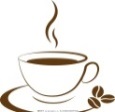 咖啡类  M         L                                              M         L美式咖啡    16（热）  19（热/冷）                          拿铁咖啡   20（热）  23（热/冷）Americano                                                 Latte            M         L                                              M         L  摩卡咖啡    20（热）  23（热/冷）                          卡布奇诺   20（热）  23（热/冷）Mocha                                                    Cappuccino            M         L                                              M         L  焦糖玛奇朵  23（热）  26（热/冷）                          香草拿铁  23（热）  26（热/冷）Caramel Macchiato                                          Vanilla Latte意式浓缩    12                                           招牌咖啡  23（冷）Espresso                                                  Milk cover-Black Coffee饮品类              M         L  热巧克力    20（热）  23（热/冷）                           热牛奶     12（M）Chocolate                                                  Milk            M         L                                                        L抹茶拿铁    26（热）  29（热/冷）                               美姬抹茶    26（冷）Matcha Latte                                               Matcha Macchiato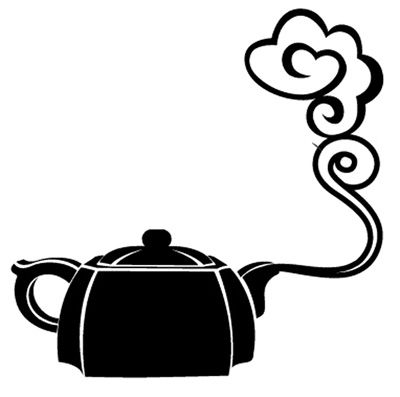 花茶类             L                                                          L玫瑰普洱    9（热/冷）                                     冻顶乌龙     9（热/冷）Rose Pu'er Tea                                              Oolong            L                                                          L普洱玛奇朵  16（冷）                                      乌龙玛奇朵   16（冷）Pu’er Tea Macchiato                                         Oolong Tea Macchiato             L蜂蜜柚子茶  10（冷）Honey citron Tea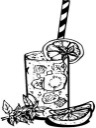 夏季冰饮（L）甜心西柚    16                                            水果茶       25Sweet grapefruit                                            Fresh fruits Tea青瓜蜜柚    12                                            粉柚胭脂     16Cucumis pomelo                                            Grapefruit with Soda冻柠檬      16                                            绿 颜        16Lemon Tea                                                 Green lemon with Soda加料：香草糖浆、焦糖糖浆、奶油、shot   +3元